Добрый день!В разделе Зарплата и Кадры поставьте галочку «Расчет зарплаты по обособленным подразделениям»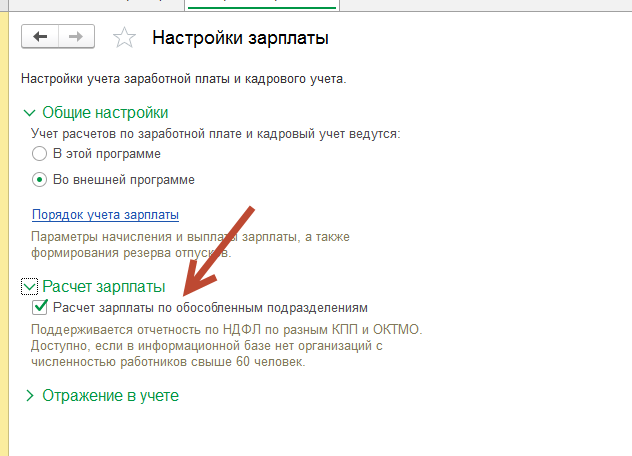 Далее настраиваете обособленные подразделения: Главное-Организации-Подразделения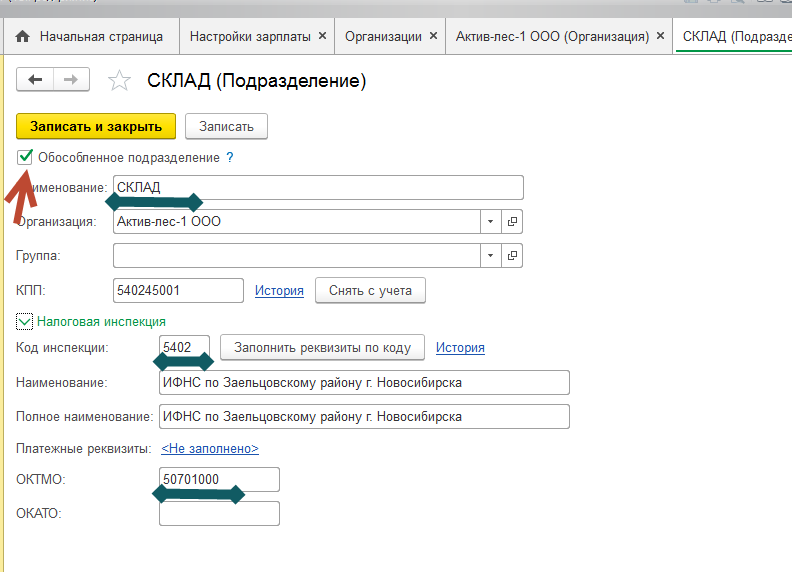 После этого в платежном поручении появляется возможность выбора обособленного подразделения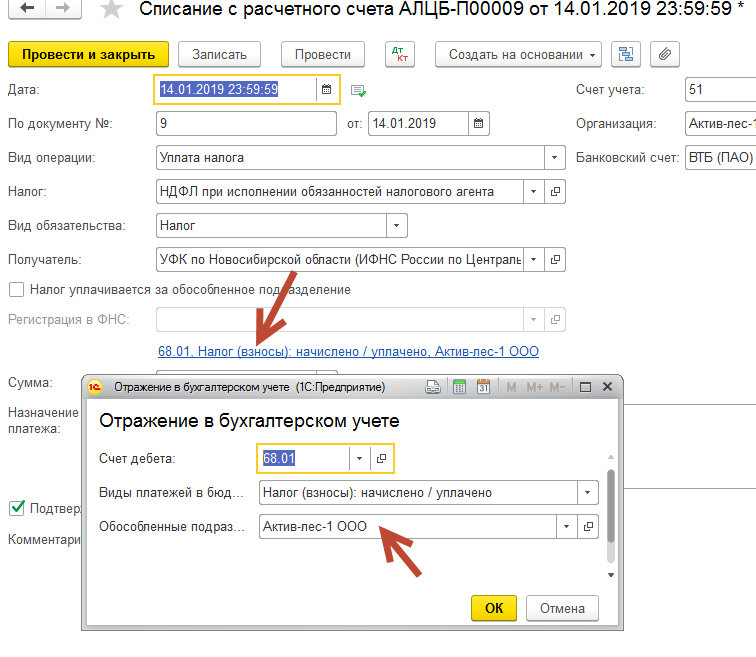 